Piątek: CZYM PODRÓŻUJEMYTemat dnia: Jeździmy, latamy, pływamy.Witajcie Motylki!„Jeździ, lata czy pływa, powiedz jak się nazywa? – odgadywanie zagadekCzym towary i podróżni płyną,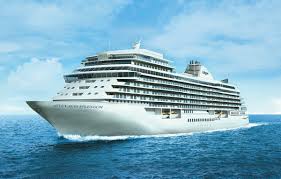 Pan kapitan o wszystko dba,I do portu dopłyną? 			(statek) Z bliska widzi chmury,czasem deszczyk też,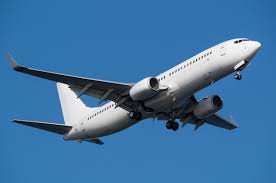 My go nie widzimy,Zbyt wysoko jest. 			(samolot) 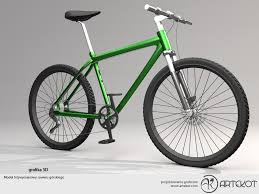 Ma dwa koła i specjalne ścieżki,Lubią nim jeździć dorośli i dzieci. 	(rower) Z miasta do miasta i w mieście też,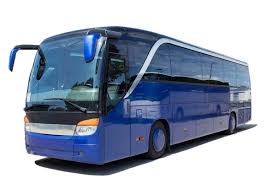 Gdy masz bilet, jedź gdzie chcesz. 	(autobus) Przez góry, łąki i lasySunie po szynach.Dużo ludzi się w nim mieści,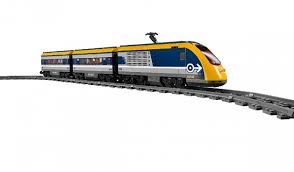 Policz, gdy się zatrzyma. 		(pociąg) Cztery koła, kierownica,Na obiad paliwo,Do jeżdżenia – ulica. 			(samochód) 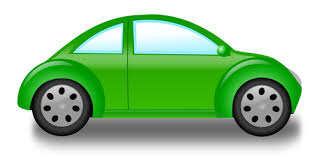 „Środki lokomocji” – rozmowa kierowana.Jakie znacie pojazdy, które poruszają się po lądzie?Kto jechał autobusem?Jakie znacie pojazdy, które poruszają się na wodzie?Kto pływał statkiem?Jakie znacie pojazdy, które poruszają się w powietrzu?Kto latał samolotem?Oglądanie filmu: „Poznajemy pojazdy - Środki transportu”https://www.youtube.com/watch?v=TDnOkVpGoQ0 „Jeździmy, latamy, pływamy”– praca z książką. /”Pięciolatek - Razem poznajemy świat”, cz.4, s.30/ dzielenie nazw na sylaby, łączenie fragmentów ilustracji.A teraz przebieramy się w strój sportowy, zapraszamy bliskich do wspólnych ćwiczeń.https://www.youtube.com/watch?v=hBFLp08y33Y „Żaglówka”– praca z książką. /„Pięciolatek - Razem poznajemy świat” cz.4, s.31/ kolorowanie obrazka według kodu.„Łódeczka” – składanka z papieru.Rodzic demonstruje sposób składania łódki i wspomaga dzieci w ich działaniach.Dzieci puszczają łódeczki na wodę i wprawiają je w ruch – dmuchając. Jezioro może być w misce lub na podwórku w dmuchanym baseniku dziecięcym. (poniżej instrukcja) https://www.youtube.com/watch?v=_FL0C8K3Z6E 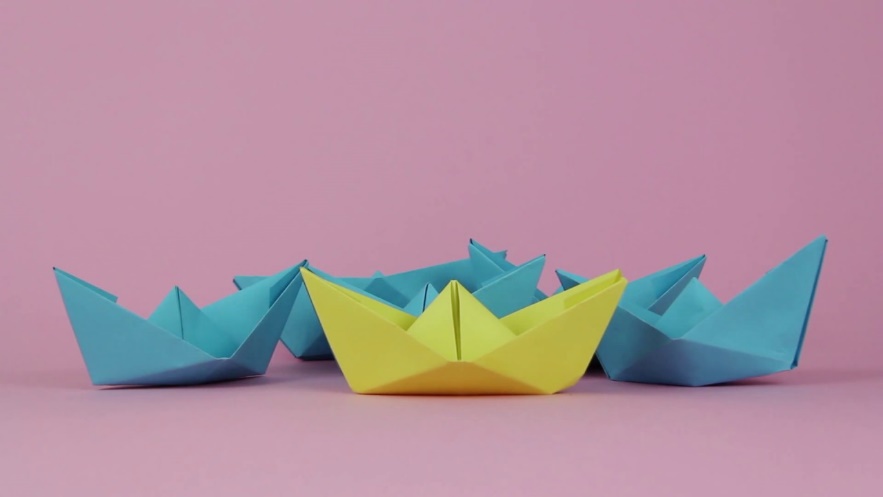 Dzieci puszczają łódeczki na wodę i wprawiają je w ruch – dmuchając. Jezioro może być w misce lub wannie.Narysuj z prawej strony taki sam obrazek.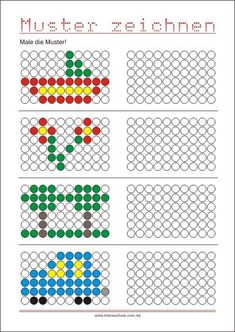 Doprowadź pojazdy do celu.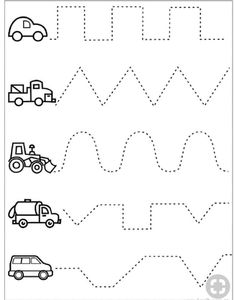 Życzymy dobrej zabawy
pani Renia i pani Gabrysia